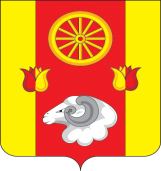 РОССИЙСКАЯ ФЕДЕРАЦИЯ
РОСТОВСКАЯ ОБЛАСТЬ РЕМОНТНЕНСКИЙ РАЙОНМУНИЦИПАЛЬНОЕ ОБРАЗОВАНИЕ«ПЕРВОМАЙСКОЕ СЕЛЬСКОЕ ПОСЕЛЕНИЕ»АДМИНИСТРАЦИЯ  ПЕРВОМАЙСКОГО СЕЛЬСКОГО ПОСЕЛЕНИЯПОСТАНОВЛЕНИЕ25.04. 2018                                № 49                     с. ПервомайскоеО запрете купания на водных объектах Первомайского сельского поселенияв купальный сезон 2018 годаВ соответствии с Федеральным Законом от 06.10.2003 № 131-ФЗ «Об общих принципах организации местного самоуправления в Российской Федерации», постановлением Правительства Ростовской области от 23.05.2012 № 436 «Об утверждении Правил охраны жизни людей на водных объектах Ростовской области, и  в целях обеспечения безопасности людей на водных объектах, охраны их жизни и здоровья в границах Первомайского  сельского поселения,        ПОСТАНОВЛЯЮ:1. Запретить купание людей на водоемах (прудах), расположенных на территории Первомайского  сельского поселения, как не соответствующих для этих целей.2. Утвердить «План мероприятий на период купального сезона  в 2018 году на территории Первомайского  сельского поселения» (Приложение).3. Специалисту 1-й категории Коржовой А.А. информировать граждан  поселения об ограничении водопользования на водных объектах общего пользования, расположенных на территории Первомайского  сельского поселения, путем размещения  листовок на стендах и на официальном сайте администрации Первомайского  сельского поселения.4. Контроль за выполнением постановления оставляю за собой.Глава Администрации Первомайского  сельского поселения                                        В.Ф. ШептухинПриложениек постановлению администрации Первомайского  сельского поселения  от 25.04.2018г № 49ПЛАНмероприятий на период купального сезонав  2018 году на территории Первомайского  сельского поселения№ п/пНаименование мероприятийСрок исполненияОтветственныеИсполнители1.Организовать учёт всех водных объектов, имеющихся на территории поселениядо 30 маяГлава Администрации Первомайского сельского поселенияведущий специалист  по земельным и имущественным отношениям2.Организовать установку знаков о запрещении купания на водоемемайГлава Администрации Первомайского сельского поселенияРуководители предприятий, организаций и учреждений, независимо от форм собственности и ведомственной принадлежности, имеющие закреплённые водные объекты3.В период купального сезона организовать пропаганду мер безопасности на воде в местах массового отдыха путём размещения на стендах правил поведения на воде, правил охраны окружающей средыв период купального сезонаГлава Администрации Первомайского сельского поселения Специалист 1-й категории  по жилищно-коммунальному хозяйству